Het leven van Jezusdoor Anne-Joke Wijsmuller en Matthew Maat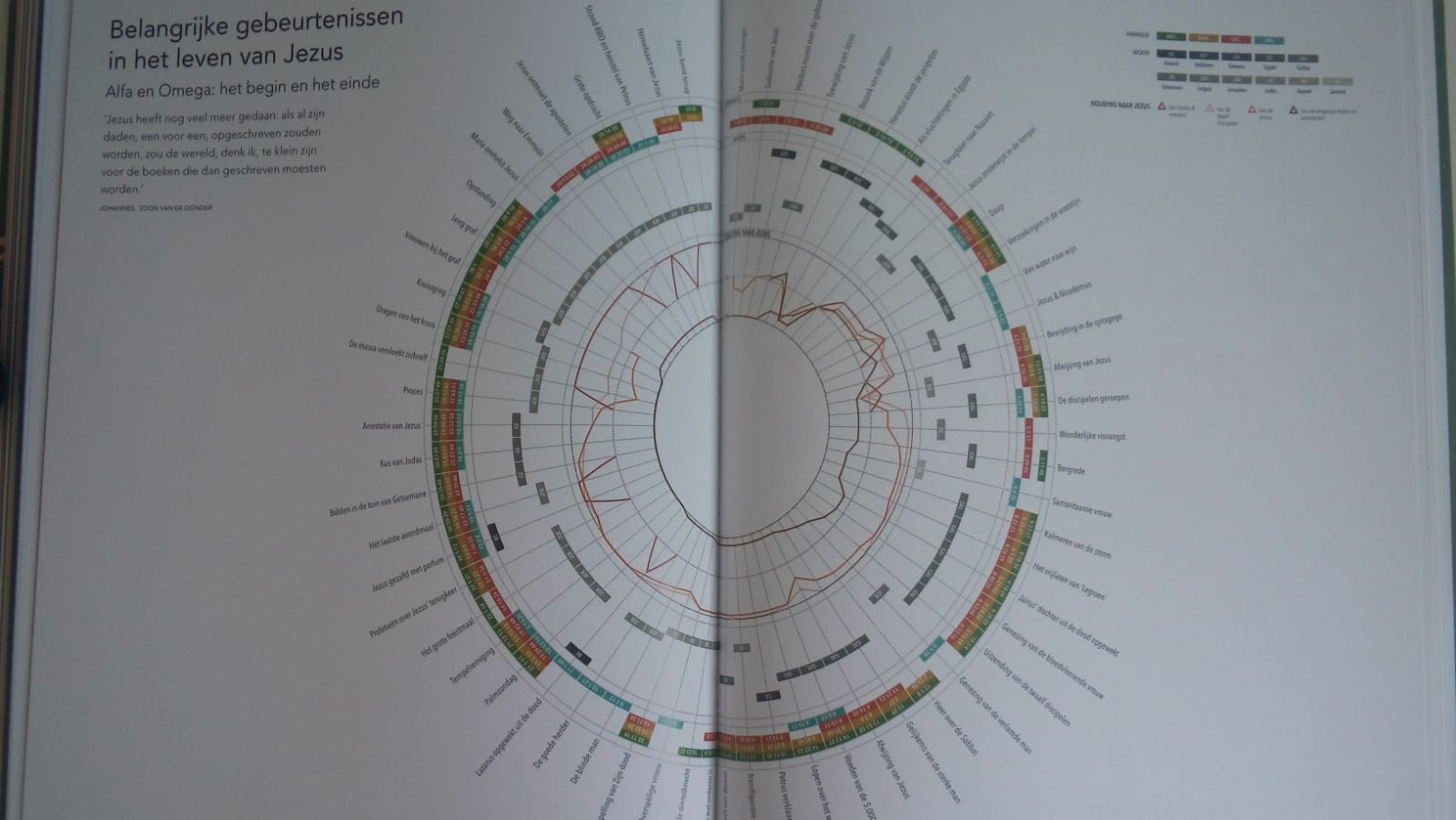 Maria wordt zwangerGeboorte van JezusHerders horen over Jezus geboorteToewijding van JezusBezoek van de WijzenHerodus doodt de jongetjesAls vluchteling naar EgypteTerugkeer naar nazaretJezus onderwijst in de tempelDoopVerzoeking in de woestijnVan water naar wijnJezus en nicodemusBevrijding in de synagogeAfwijzing van JezusDe discipelen geroepenWonderlijke visvangstBergredeSamaritaanse vrouwKalmeren van de stormHet vrijlaten van ‘Legioen’Jaïrus’ dochter uit de dood opgewektGenezing van de bloedvloeiende vrouwUitzending van de 12 discipelenGenezing van de verlamde man Heer over de sabbatGelijkenis van de sterke manAfwijzing van JezusVoeden van de 5000Lopen over waterPetrus verklaart wie Jezus isTransfiguratie  (verheerlijking op de berg)Jezus Geneest een jongen van een demonZorg om wat verloren isDe onvergevende dienstknechtOverspelige vrouwJezus voorspelt zijn doodDe blinde manDe goede herderLazarus opgewekt uit de doodPalmzondagTempelreinigingHet grote feestmaalProfetieën over Jezus’ terugkeerJezus gezalfd met parfumHet laatste avondmaalBidden in de tuin van GetsemanéKus van JudasArrestatie van JezusProcesDe massa vervloekt zichzelfDragen van het kruisKruisigingVrouwen bij het grafLeeg grafOpstandingMaria omhelst JezusWeg naar EmmaüsJezus verschijnt aan de apostelenGrote opdrachtStrand BBQ en herstel van PetrusHemelvaart van JezusJezus komt terugKringplanning: 19:30 Gebed19:35 Rondje delen20:35 De dikgedrukte woorden op volgorde zetten. - individueel20:45 Volgorde vergelijken/controleren Wat valt je op in dit schema? (zie plaatje, A-J maakt scan) Welke verhalen vind je interessant/weet je niet zo veel over/wil je nu lezen20:50 Verhalen lezen (3-6 verhalen uitkiezen afhankelijk van lengte verhaal)Vragen:Wat is jouw houding naar Jezus in dit verhaal? Snap je waarom hier gebeurt wat er gebeurt?Stel dat dit verhaal zich in deze tijd zou afspelen, zou dit dan anders gebeuren? Hoe?Waarom denk je dat de schrijver deze gebeurtenis van Jezus heeft opgenomen in zijn evangelie Wat kan je van Jezus leren door dit verhaal?21:30 Afsluiten met gebedAlfabetisch:1.	Als vluchteling naar Egypte2.	Bergrede3.	De discipelen geroepen4.	De goede herder5.	Doop6.	Geboorte van Jezus7.	Grote opdracht8.	Hemelvaart van Jezus9.	Jaïrus’ dochter uit de dood opgewekt10.	Jezus gezalfd met parfum11.	Jezus komt terug12.	Jezus verschijnt aan de apostelen13.	Jezus voorspelt zijn dood14.	Kruisiging15.	Lopen over water16.	Opstanding17.	Palmzondag18.	Strand BBQ en herstel van Petrus19.	Toewijding van Jezus20.	Transfiguratie  (verheerlijking op de berg)21.	Uitzending van de 12 discipelen22.	Van water naar wijn23.	Verzoeking in de woestijn24.	Voeden van de 500025.	Weg naar EmmaüsChronologisch:1.    Geboorte van Jezus2.    Toewijding van Jezus3.   Als vluchteling naar Egypte4.   Doop5.   Verzoeking in de woestijn6.   Van water naar wijn7.   De discipelen geroepen8.   Bergrede9.   Jaïrus’ dochter uit de dood opgewekt10.  Uitzending van de 12 discipelen11. Voeden van de 500012. Lopen over water13.  Transfiguratie  (verheerlijking op de berg)14. Jezus voorspelt zijn dood15. De goede herder16. Palmzondag17. Jezus gezalfd met parfum18. Kruisiging19. Opstanding20. Weg naar Emmaüs21. Jezus verschijnt aan de apostelen22. Grote opdracht23. Strand BBQ en herstel van Petrus24. Hemelvaart van Jezus25. Jezus komt terug